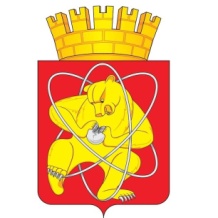 Городской округ «Закрытое административно – территориальное образование  Железногорск Красноярского края»АДМИНИСТРАЦИЯ ЗАТО г. ЖЕЛЕЗНОГОРСКРАСПОРЯЖЕНИЕ07.06.2024						      	                                                     № 261прг. ЖелезногорскО внесении изменений в распоряжение Администрации ЗАТО г. Железногорск от 24.05.2024 № 239пр «О присвоении спортивных разрядов»В соответствии с Федеральным законом от 04.12.2007 № 329-ФЗ «О физической культуре и спорте в Российской Федерации», Федеральным законом от 06.10.2003 № 131-ФЗ «Об общих  принципах  организации  местного самоуправления в Российской Федерации», приказом Министерства спорта Российской Федерации от 19.12.2022 № 1255 «Об  утверждении  положения о Единой всероссийской спортивной классификации», постановлением Администрации ЗАТО г. Железногорск от 23.09.2015 № 1538 «О присвоении спортивных разрядов», распоряжением Администрации ЗАТО г. Железногорск от 08.06.2023 № 290пр «О наделении полномочиями», руководствуясь Уставом ЗАТО Железногорск,Внести в распоряжение Администрации ЗАТО г. Железногорск 
от 24.05.2024 № 239пр «О присвоении спортивных разрядов» следующие изменения:В приложении № 1 к распоряжению в таблице:1.1.1. слова «Дерюшева Г.В.» заменить словами «Дерюшева Г.К.».1.1.2. слова «Глушкова Ирина Ивановна» заменить словами «Глушкова Ирина Геннадьевна». В приложении № 2 к распоряжению строку 2 таблицы в разделе «Конькобежный спорт» изложить в новой редакции: «».2. Отделу общественных связей Администрации ЗАТО 
г. Железногорск (И.С. Архипова) разместить настоящее распоряжение 
на официальном сайте Администрации ЗАТО г. Железногорск 
в информационно-телекоммуникационной сети «Интернет».Контроль над исполнением настоящего распоряжения оставляю 
за собой.Настоящее распоряжение вступает в силу с момента его подписания. Исполняющий обязанностизаместителя Главы ЗАТО г. Железногорск	по социальным вопросам    			              	                       Ю.А. Грудинина2Савельева
Валерия НиколаевнаМБУ ДО СШ № 1Козлов А.М.ПКпКС, многоборье, 
500 м - 54,00 сек.